TALLER DE LENGUATEXTO:Como ya ha dejado de llover, mi amigo ha venido a mi casa para ir a pasear  y a comprar un libro.También vamos a llamar a mi primo Miguel, que ha llegado hoy desde Valencia.Cuando volvamos, iremos a ver una película que nos ha recomendado mi vecino.ACTIVIDADES INICIALES:Lee el texto varias veces. Fíjate cuándo se utiliza ha, con hache, o a, sin hache.Observa el texto y responde:¿Cuántas veces se utiliza ha? ..............¿En qué termina la palabra siguiente a ha? ............................¿Cuántas veces se utiliza a? ...........¿En qué termina la palabra siguiente? .............................3. Copia el texto de arriba con buena letra y sin faltas:________________________________________________________________________________________________________________________________________________________________________________________________________________________________________________________________________________________________________________________________________________________________________________________________________________________________________________________________________________________________________________________________________________________________________________________________________________________________________________________________________________________________________________________________________________________________________________________________________________________________________________________________________________________________________________________________________________________________________________________________________________________________________________________________________________________________________________________________________________________________________________________________________________________________________________________________________________________________________________________________________________________________________________________________________________________________________________________________________________________________________________________________________________________________________________________________________________________________________________________________________________________________________________________________________________________________________________________________________________________________________________________________________________________________________________________________________________________________________________________________________________________________________________________________________________________________________________________________________________________________________________________________________________________________________________________________________________________________________________________________4.-  RECUERDA Y APRENDE:Escribimos ha, con hache, cuando va delante de un participio. Ejemplo: ha corrido, ha saltado, ha comido...Escribimos a, sin hache, cuando va delante de un infinitivo: voy a correr, viene a jugar...AQUÍ TIENES UN TRUCO:Si puedes cambiar ha por han, se escribe con h. Ejemplos:ha cantado    han cantado. Se puede cambiar, es con h.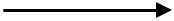 a cantar  “an cantar”. No se puede cambiar, es sin h.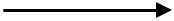 